Birdwood High School: Stage 2 English
2017 Outline of Assessment
Mr. Mak Djukic
mak.djukic680@schools.sa.edu.au 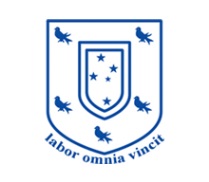 8 Assessment Pieces over 3 Terms / Dates and Deadlines may change at Teacher’s discretion.
4x Creating Texts: 		Recount (10%) / 		TED Talk (10%) / 		Restaurant Review (10%)						Writer’s Statement of 1000 Words for ONE Creating Texts Task (10%)
3x Responding To Texts: 		Film Analysis (10%)/ 	Novel Analysis (10%) / 	Media Comparison (10%)
1x EXTERNAL: Comparative Study Essay of 2000 words (30%)Term 1Term 1Term 112345Introduction to course and discussion of key concepts***Independent of Class Time, With Checkpoints, Check-Ins and Appointments made with Teacher –Student to organise these…***External: VIEWING / READINGComparative Analysis of Two Texts (2000 Words and 30%)  Final Due Term 3, Week 7.This term, students need to:Identify a significantly in-depth Text to ingest (novel, film, TV episode or season, podcast, graphic novel, etc)Analyse it for ideas, themes, techniques employed in it by the author and their effect on the viewer. Formulate a rough idea of a question.Choose and analyse a second text thst suits the depth, and ideas identified.12345Creating Texts: Entertaining: Recount (1000 words)Draft Due: Week 4, FridayFinal Due: Week 5, FridayWriter’s Statement (basic 300 words)***Independent of Class Time, With Checkpoints, Check-Ins and Appointments made with Teacher –Student to organise these…***External: VIEWING / READINGComparative Analysis of Two Texts (2000 Words and 30%)  Final Due Term 3, Week 7.This term, students need to:Identify a significantly in-depth Text to ingest (novel, film, TV episode or season, podcast, graphic novel, etc)Analyse it for ideas, themes, techniques employed in it by the author and their effect on the viewer. Formulate a rough idea of a question.Choose and analyse a second text thst suits the depth, and ideas identified.6789Responding To Texts: ‘Into The Wild’ Film Essay/Oral (1000 Words or 6 Minutes oral presentation)Draft Due: Week 8, TuesdayFinal Due: Week 9, Tuesday***Independent of Class Time, With Checkpoints, Check-Ins and Appointments made with Teacher –Student to organise these…***External: VIEWING / READINGComparative Analysis of Two Texts (2000 Words and 30%)  Final Due Term 3, Week 7.This term, students need to:Identify a significantly in-depth Text to ingest (novel, film, TV episode or season, podcast, graphic novel, etc)Analyse it for ideas, themes, techniques employed in it by the author and their effect on the viewer. Formulate a rough idea of a question.Choose and analyse a second text thst suits the depth, and ideas identified.1011Creating Texts: Oral Presentation: Informing: TED Talk (5 minutes max, multi-modal)Draft Transcript and Visual PPT Due Term 2, Week 2, TuesdayFinal – Presented by Term 2, Week 4, TuesdayWriter’s Statement 300 Words***Independent of Class Time, With Checkpoints, Check-Ins and Appointments made with Teacher –Student to organise these…***External: VIEWING / READINGComparative Analysis of Two Texts (2000 Words and 30%)  Final Due Term 3, Week 7.This term, students need to:Identify a significantly in-depth Text to ingest (novel, film, TV episode or season, podcast, graphic novel, etc)Analyse it for ideas, themes, techniques employed in it by the author and their effect on the viewer. Formulate a rough idea of a question.Choose and analyse a second text thst suits the depth, and ideas identified.T1 HolsTERM 1 HOLIDAY WORK: Students to be working on TED Talk: Transcript of ~800-1000 words AND Visual PptComparative Analysis: Reading, Viewing, Compiling Ideas***Independent of Class Time, With Checkpoints, Check-Ins and Appointments made with Teacher –Student to organise these…***External: VIEWING / READINGComparative Analysis of Two Texts (2000 Words and 30%)  Final Due Term 3, Week 7.This term, students need to:Identify a significantly in-depth Text to ingest (novel, film, TV episode or season, podcast, graphic novel, etc)Analyse it for ideas, themes, techniques employed in it by the author and their effect on the viewer. Formulate a rough idea of a question.Choose and analyse a second text thst suits the depth, and ideas identified.Term 2Term 2Term 2123456789Completing TED Talks… External: DRAFTINGComparative Analysis of Two Texts (2000 Words and 30%) Final Due Term 3, Week 7.This term, students need to:Begin to synthesis a response to a Question they create, identifying the author’s intents, techniques and themes present in both texts.Fill in the Scaffold Booklet provided.Draft, Draft, Draft away at their Essay123456789Responding To Texts: Novel Analysis Essay ‘The Kite Runner’ (1000 words Essay)Draft Due: Week 6, TuesdayFinal Due: Week 8, TuesdayExternal: DRAFTINGComparative Analysis of Two Texts (2000 Words and 30%) Final Due Term 3, Week 7.This term, students need to:Begin to synthesis a response to a Question they create, identifying the author’s intents, techniques and themes present in both texts.Fill in the Scaffold Booklet provided.Draft, Draft, Draft away at their Essay10Extensive Time given to go over Comparative Analysis…External: DRAFTINGComparative Analysis of Two Texts (2000 Words and 30%) Final Due Term 3, Week 7.This term, students need to:Begin to synthesis a response to a Question they create, identifying the author’s intents, techniques and themes present in both texts.Fill in the Scaffold Booklet provided.Draft, Draft, Draft away at their EssayT2 HolsHOLIDAY WORK: Students to be working on:Comparative Texts Draft… Scaffold and Drafting
External: DRAFTINGComparative Analysis of Two Texts (2000 Words and 30%) Final Due Term 3, Week 7.This term, students need to:Begin to synthesis a response to a Question they create, identifying the author’s intents, techniques and themes present in both texts.Fill in the Scaffold Booklet provided.Draft, Draft, Draft away at their EssayTerm 3Term 3Term 31Extensive Time given to go over Comparative Analysis…External: POLISHINGComparative Analysis of Two Texts (2000 Words and 30%) Final Due Term 3, Week 7.This term, students need to:Continue Drafting their response.Peer and Adult Proof-readOne Teacher ‘Draft’By Week 3, they should be ‘polishing’ the final draft for a…FINAL COPY Due Week 6/7 at teacher’s discretion.FINALISE COMPARATIVE FINAL COPY BY WEEK 6, READY FOR PACKAGING WEEK 7.2Extensive Time given to go over Comparative Analysis…External: POLISHINGComparative Analysis of Two Texts (2000 Words and 30%) Final Due Term 3, Week 7.This term, students need to:Continue Drafting their response.Peer and Adult Proof-readOne Teacher ‘Draft’By Week 3, they should be ‘polishing’ the final draft for a…FINAL COPY Due Week 6/7 at teacher’s discretion.FINALISE COMPARATIVE FINAL COPY BY WEEK 6, READY FOR PACKAGING WEEK 7.3Creating Texts: Restaurant Review (1000 words or 6 minute oral)Draft Due: Week 4 TuesdayFinal Due: Week 5 TuesdayWriter’s Statement 300 WordsExternal: POLISHINGComparative Analysis of Two Texts (2000 Words and 30%) Final Due Term 3, Week 7.This term, students need to:Continue Drafting their response.Peer and Adult Proof-readOne Teacher ‘Draft’By Week 3, they should be ‘polishing’ the final draft for a…FINAL COPY Due Week 6/7 at teacher’s discretion.FINALISE COMPARATIVE FINAL COPY BY WEEK 6, READY FOR PACKAGING WEEK 7.4Creating Texts: Restaurant Review (1000 words or 6 minute oral)Draft Due: Week 4 TuesdayFinal Due: Week 5 TuesdayWriter’s Statement 300 WordsExternal: POLISHINGComparative Analysis of Two Texts (2000 Words and 30%) Final Due Term 3, Week 7.This term, students need to:Continue Drafting their response.Peer and Adult Proof-readOne Teacher ‘Draft’By Week 3, they should be ‘polishing’ the final draft for a…FINAL COPY Due Week 6/7 at teacher’s discretion.FINALISE COMPARATIVE FINAL COPY BY WEEK 6, READY FOR PACKAGING WEEK 7.5Responding to Texts: Task 3: Media Analysis and ComparisonOral Presentation (6 minutes maximum)Draft Due: Week 8, TuesdayFinal Due: Week 9, TuesdayExternal: POLISHINGComparative Analysis of Two Texts (2000 Words and 30%) Final Due Term 3, Week 7.This term, students need to:Continue Drafting their response.Peer and Adult Proof-readOne Teacher ‘Draft’By Week 3, they should be ‘polishing’ the final draft for a…FINAL COPY Due Week 6/7 at teacher’s discretion.FINALISE COMPARATIVE FINAL COPY BY WEEK 6, READY FOR PACKAGING WEEK 7.6Responding to Texts: Task 3: Media Analysis and ComparisonOral Presentation (6 minutes maximum)Draft Due: Week 8, TuesdayFinal Due: Week 9, TuesdayExternal: POLISHINGComparative Analysis of Two Texts (2000 Words and 30%) Final Due Term 3, Week 7.This term, students need to:Continue Drafting their response.Peer and Adult Proof-readOne Teacher ‘Draft’By Week 3, they should be ‘polishing’ the final draft for a…FINAL COPY Due Week 6/7 at teacher’s discretion.FINALISE COMPARATIVE FINAL COPY BY WEEK 6, READY FOR PACKAGING WEEK 7.7Responding to Texts: Task 3: Media Analysis and ComparisonOral Presentation (6 minutes maximum)Draft Due: Week 8, TuesdayFinal Due: Week 9, TuesdayExternal: POLISHINGComparative Analysis of Two Texts (2000 Words and 30%) Final Due Term 3, Week 7.This term, students need to:Continue Drafting their response.Peer and Adult Proof-readOne Teacher ‘Draft’By Week 3, they should be ‘polishing’ the final draft for a…FINAL COPY Due Week 6/7 at teacher’s discretion.FINALISE COMPARATIVE FINAL COPY BY WEEK 6, READY FOR PACKAGING WEEK 7.8-10Finalise ONE Wirter’s Statement from the year’s work to 1000 Words.Due Week 9External: POLISHINGComparative Analysis of Two Texts (2000 Words and 30%) Final Due Term 3, Week 7.This term, students need to:Continue Drafting their response.Peer and Adult Proof-readOne Teacher ‘Draft’By Week 3, they should be ‘polishing’ the final draft for a…FINAL COPY Due Week 6/7 at teacher’s discretion.FINALISE COMPARATIVE FINAL COPY BY WEEK 6, READY FOR PACKAGING WEEK 7.T3 HolsCompletion of any outstanding INTERNAL work, ready to be marked by teacher, packaged and sent to SACE for Moderation.External: POLISHINGComparative Analysis of Two Texts (2000 Words and 30%) Final Due Term 3, Week 7.This term, students need to:Continue Drafting their response.Peer and Adult Proof-readOne Teacher ‘Draft’By Week 3, they should be ‘polishing’ the final draft for a…FINAL COPY Due Week 6/7 at teacher’s discretion.FINALISE COMPARATIVE FINAL COPY BY WEEK 6, READY FOR PACKAGING WEEK 7.Term 4 – 2 Weeks - Completion of outstanding work / Revision for Exam subjectsTerm 4 – 2 Weeks - Completion of outstanding work / Revision for Exam subjectsTerm 4 – 2 Weeks - Completion of outstanding work / Revision for Exam subjects